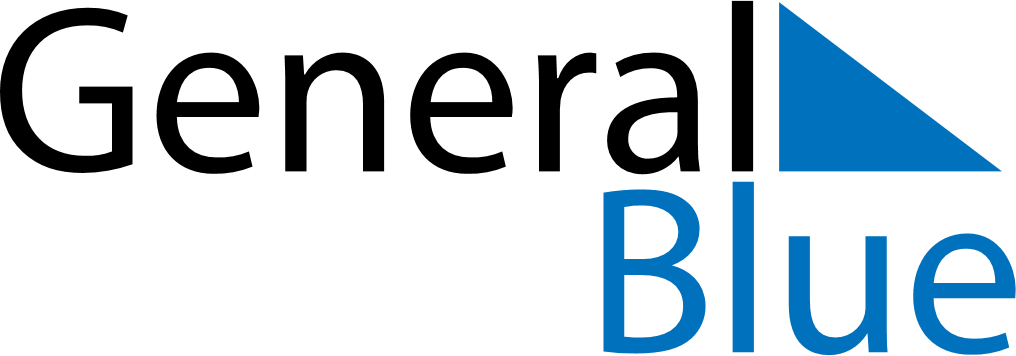 June 2024June 2024June 2024June 2024June 2024June 2024June 2024Na Wang, Nong Bua Lam Phu, ThailandNa Wang, Nong Bua Lam Phu, ThailandNa Wang, Nong Bua Lam Phu, ThailandNa Wang, Nong Bua Lam Phu, ThailandNa Wang, Nong Bua Lam Phu, ThailandNa Wang, Nong Bua Lam Phu, ThailandNa Wang, Nong Bua Lam Phu, ThailandSundayMondayMondayTuesdayWednesdayThursdayFridaySaturday1Sunrise: 5:36 AMSunset: 6:42 PMDaylight: 13 hours and 5 minutes.23345678Sunrise: 5:36 AMSunset: 6:42 PMDaylight: 13 hours and 6 minutes.Sunrise: 5:36 AMSunset: 6:43 PMDaylight: 13 hours and 6 minutes.Sunrise: 5:36 AMSunset: 6:43 PMDaylight: 13 hours and 6 minutes.Sunrise: 5:36 AMSunset: 6:43 PMDaylight: 13 hours and 6 minutes.Sunrise: 5:36 AMSunset: 6:43 PMDaylight: 13 hours and 7 minutes.Sunrise: 5:36 AMSunset: 6:44 PMDaylight: 13 hours and 7 minutes.Sunrise: 5:36 AMSunset: 6:44 PMDaylight: 13 hours and 7 minutes.Sunrise: 5:36 AMSunset: 6:44 PMDaylight: 13 hours and 8 minutes.910101112131415Sunrise: 5:36 AMSunset: 6:45 PMDaylight: 13 hours and 8 minutes.Sunrise: 5:36 AMSunset: 6:45 PMDaylight: 13 hours and 8 minutes.Sunrise: 5:36 AMSunset: 6:45 PMDaylight: 13 hours and 8 minutes.Sunrise: 5:36 AMSunset: 6:45 PMDaylight: 13 hours and 8 minutes.Sunrise: 5:37 AMSunset: 6:46 PMDaylight: 13 hours and 9 minutes.Sunrise: 5:37 AMSunset: 6:46 PMDaylight: 13 hours and 9 minutes.Sunrise: 5:37 AMSunset: 6:46 PMDaylight: 13 hours and 9 minutes.Sunrise: 5:37 AMSunset: 6:46 PMDaylight: 13 hours and 9 minutes.1617171819202122Sunrise: 5:37 AMSunset: 6:47 PMDaylight: 13 hours and 9 minutes.Sunrise: 5:37 AMSunset: 6:47 PMDaylight: 13 hours and 9 minutes.Sunrise: 5:37 AMSunset: 6:47 PMDaylight: 13 hours and 9 minutes.Sunrise: 5:37 AMSunset: 6:47 PMDaylight: 13 hours and 9 minutes.Sunrise: 5:38 AMSunset: 6:47 PMDaylight: 13 hours and 9 minutes.Sunrise: 5:38 AMSunset: 6:48 PMDaylight: 13 hours and 9 minutes.Sunrise: 5:38 AMSunset: 6:48 PMDaylight: 13 hours and 9 minutes.Sunrise: 5:38 AMSunset: 6:48 PMDaylight: 13 hours and 9 minutes.2324242526272829Sunrise: 5:39 AMSunset: 6:48 PMDaylight: 13 hours and 9 minutes.Sunrise: 5:39 AMSunset: 6:49 PMDaylight: 13 hours and 9 minutes.Sunrise: 5:39 AMSunset: 6:49 PMDaylight: 13 hours and 9 minutes.Sunrise: 5:39 AMSunset: 6:49 PMDaylight: 13 hours and 9 minutes.Sunrise: 5:39 AMSunset: 6:49 PMDaylight: 13 hours and 9 minutes.Sunrise: 5:40 AMSunset: 6:49 PMDaylight: 13 hours and 9 minutes.Sunrise: 5:40 AMSunset: 6:49 PMDaylight: 13 hours and 9 minutes.Sunrise: 5:40 AMSunset: 6:49 PMDaylight: 13 hours and 9 minutes.30Sunrise: 5:40 AMSunset: 6:49 PMDaylight: 13 hours and 8 minutes.